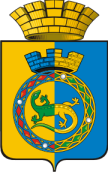 КОМИТЕТ ПО УПРАВЛЕНИЮ МУНИЦИПАЛЬНЫМ ИМУЩЕСТВОМ И ЗЕМЕЛЬНЫМ ОТНОШЕНИЯМ АДМИНИСТРАЦИИ ГОРНОУРАЛЬСКОГО ГОРОДСКОГО ОКРУГАПРИКАЗот  	03.03.2021									№	24	г. Нижний ТагилО внесении изменений в приказ комитета по управлению муниципальным имуществом и земельным отношениям администрации Горноуральского городского округа от 25.12.2014 № 74 «О наделении полномочиями администратора доходов бюджета»В соответствии со статьей 160.1 Бюджетного кодекса Российской Федерации, приказами Министерства финансов Российской Федерации 06.06.2019 № 85н «О Порядке формирования и применения кодов бюджетной классификации Российской Федерации, их структуре и принципах назначения» и от 08.06.2020 № 99н «Об утверждении кодов (перечней кодов) бюджетной классификации Российской Федерации на 2021 год (на 2021 год и на плановый период 2022 и 2023 годов)», приказом Финансового управления администрации Горноуральского городского округа от 20.09.2018 № 60 «Об утверждении перечня кодов подвидов доходов по видам доходов бюджета округа, главными администраторами которых являются органы местного самоуправления, отраслевые (функциональные) органы администрации Горноуральского городского округа» (с изменениями от 15.04.2019 № 30, от 13.06.2019 № 36, от 18.09.2019 № 54, от 05.12.2019 № 70, от 06.12.2019 № 71 и от 28.12.2020 № 91, от 29.01.2021 № 9) ПРИКАЗЫВАЮ:1. Внести в приказ Комитета по управлению муниципальным имуществом и земельным отношениям администрации Горноуральского городского округа от 25.12.2014 года № 74        «О наделении полномочиями администратора доходов бюджета» (в редакции от 09.06.2015      № 22, от 27.12.2018 № 134, от 09.12.2019 № 167) следующие изменения:1.1. Приложение № 1 «Перечень источников доходов бюджета Горноуральского городского округа, закрепленных за Комитетом по управлению муниципальным имуществом и земельным отношениям администрации Горноуральского городского округа (ИНН 6648001277 КПП 664801001)» изложить в новой редакции (прилагается).2.  Настоящий приказ вступает со дня его подписания и распространяет свое действие на правоотношения, возникшие с 01 января 2021 года. 3. Контроль за исполнением настоящего приказа возложить на ведущего специалиста комитета К.А. Дудину. Председатель комитета								     А.А. ФадеевПриложение № 1к приказу Комитета по управлению муниципальным имуществом и земельным отношениям администрации Горноуральского Городского округаот 03.03.2021 № 24Перечень источников доходов бюджета Горноуральского городского округа, закрепленных за Комитетом по управлению муниципальным имуществом и земельным отношениям администрации Горноуральского городского округа (ИНН 6648001277 КПП 664801001)№Код главного администратора доходов бюджетаКод вида доходов бюджетного округаНаименование главного администратора доходов бюджета округа или доходов бюджета округа12341.902Комитет по управлению муниципальным имуществом и земельным отношениям администрации Горноуральского городского округа2.9021 08 07150 01 1000 110Государственная пошлина за выдачу разрешения на установку рекламной конструкции (сумма платежей (перерасчеты, недоимка и задолженность по платежу, в том числе по отмененному))3.9021 11 05012 04 0001 120Доходы, получаемые в виде арендной платы за земельные участки, государственная собственность на которые не разграничена и которые расположены в границах городских округов, а также средства от продажи права на заключение договоров аренды указанных земельных участков (доходы, получаемые в виде арендной платы за земельные участки)4.9021 11 05012 04 0002 120Доходы, получаемые в виде арендной платы за земельные участки, государственная собственность на которые не разграничена и которые расположены в границах городских округов, а также средства от продажи права на заключение договоров аренды указанных земельных участков (средства от продажи права на заключение договоров аренды земельных участков)5.9021 11 05024 04 0001 120Доходы, получаемые в виде арендной платы, а также средства от продажи права на заключение договоров аренды за земли, находящиеся в собственности городских округов (за исключением земельных участков муниципальных бюджетных и автономных учреждений) (доходы, получаемые в виде арендной платы за земельные участки)6.9021 11 05024 04 0002 120Доходы, получаемые в виде арендной платы, а также средства от продажи права на заключение договоров аренды за земли, находящиеся в собственности городских округов (за исключением земельных участков муниципальных бюджетных и автономных учреждений) (средства от продажи права на заключение договоров аренды земельных участков)7.9021 11 05074 04 0003 120Доходы от сдачи в аренду имущества, составляющего казну городских округов (за исключением земельных участков) (доходы от сдачи в аренду объектов нежилого фонда и не являющихся памятниками истории, культуры и градостроительства)9.9021 11 05074 04 0009 120Доходы от сдачи в аренду имущества, составляющего казну городских округов (за исключением земельных участков) (прочие доходы от сдачи в аренду имущества)10.9021 11 09080 04 0004 120Плата, поступившая в рамках договора за предоставление права на размещение и эксплуатацию нестационарного торгового объекта, установку и эксплуатацию рекламных конструкций на землях или земельных участках, находящихся в собственности городских округов, и на землях или земельных участках, государственная собственность на которые не разграничена (плата по договорам на размещение и эксплуатацию нестационарного торгового объекта на землях или земельных участках, государственная собственность на которые не разграничена)11.9021 11 07014 04 0000 120Доходы от перечисления части прибыли, остающейся после уплаты налогов и иных обязательных платежей муниципальных унитарных предприятий, созданных городскими округами12.9021 13 02994 04 0001 130Прочие доходы от компенсации затрат бюджетов городских округов (возврат дебиторской задолженности прошлых лет)13.9021 13 02994 04 0007 130Прочие доходы от компенсации затрат бюджетов городских округов (прочие доходы)14.9021 14 01040 04 0000 410Доходы от продажи квартир, находящихся в собственности городских округов15.9021 14 02042 04 0000 410Доходы от реализации имущества, находящегося в оперативном управлении учреждений, находящихся в ведении органов управления городских округов (за исключением имущества муниципальных бюджетных и автономных учреждений), в части реализации основных средств по указанному имуществу16.9021 14 02042 04 0000 440Доходы от реализации имущества, находящегося в оперативном управлении учреждений, находящихся в ведении органов управления городских округов (за исключением имущества муниципальных бюджетных и автономных учреждений), в части реализации материальных запасов по указанному имуществу17.9021 14 02043 04 0001 410Доходы от реализации иного имущества, находящегося в собственности городских округов (за исключением имущества муниципальных бюджетных и автономных учреждений, а также имущества муниципальных унитарных предприятий, в том числе казенных), в части реализации основных средств по указанному имуществу (доходы от реализации объектов нежилого фонда)18.9021 14 02043 04 0002 410Доходы от реализации иного имущества, находящегося в собственности городских округов (за исключением имущества муниципальных бюджетных и автономных учреждений, а также имущества муниципальных унитарных предприятий, в том числе казенных), в части реализации основных средств по указанному имуществу (прочие доходы от реализации иного имущества)19.9021 14 02043 04 0000 440Доходы от реализации иного имущества, находящегося в собственности городских округов (за исключением имущества муниципальных бюджетных и автономных учреждений, а также имущества муниципальных унитарных предприятий, в том числе казенных), в части реализации материальных запасов по указанному имуществу20.9021 14 04040 04 0000 420Доходы от продажи нематериальных активов, находящихся в собственности городских округов21.9021 14 06012 04 0000 430Доходы от продажи земельных участков, государственная собственность на которые не разграничена и которые расположены в границах городских округов22.9021 14 06024 04 0000 430Доходы от продажи земельных участков, находящихся в собственности городских округов (за исключением земельных участков муниципальных бюджетных и автономных учреждений)23.9021 16 10031 04 0000 140Возмещение ущерба при возникновении страховых случаев, когда выгодоприобретателями выступают получатели средств бюджета городского округа24.9021 16 07010 04 0000 140Штрафы, неустойки, пени, уплаченные в случае просрочки исполнения поставщиком (подрядчиком, исполнителем) обязательств, предусмотренных муниципальным контрактом, заключенным муниципальным органом, казенным учреждением городского округа25.9021 16 07090 04 0000 140Иные штрафы, неустойки, пени, уплаченные в соответствии с законом или договором в случае неисполнения или ненадлежащего исполнения обязательств перед муниципальным органом, (муниципальным казенным учреждением) городского округа26.9021 17 01040 04 0000 180Невыясненные поступления, зачисляемые в бюджеты городских округов27.9021 17 02010 04 0000 180Возмещение потерь сельскохозяйственного производства, связанных с изъятием сельскохозяйственных угодий, расположенных на территориях городских округов (по обязательствам, возникшим до 1 января 2008 года)